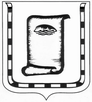 АДМИНИСТРАЦИЯ ГОРОДА НОВОАЛТАЙСКААЛТАЙСКОГО КРАЯП О С Т А Н О В Л Е Н И Е19.09.2018                                    г. Новоалтайск                                № 1624В соответствии с Федеральным законом Российской Федерации 
от 06.10.2003 № 131-ФЗ «Об общих принципах организации местного самоуправления в Российской Федерации», постановлением Администрации города Новоалтайска от 23.12.2015 № 2706 «Об утверждении муниципальной программы «Поддержка и развитие малого и среднего предпринимательства 
в городе Новоалтайске на 2016-2020 годы», п о с т а н о в л я ю:Утвердить Порядок субсидирования части затрат по договорам финансовой аренды (лизинга) техники и оборудования субъектам малого 
и среднего предпринимательства, согласно приложению 1 к настоящему постановлению.Утвердить формы документов, предоставляемых субъектами малого и среднего предпринимательства, согласно приложению 2 
к настоящему постановлению.Признать утратившими силу постановления Администрации города Новоалтайска от 20.09.2017 № 1798 «О субсидировании части затрат части затрат по договорам финансовой аренды (лизинга) техники и оборудования субъектам малого и среднего предпринимательства», от 08.12.2017 № 2429 «О внесении изменения в постановление Администрации города Новоалтайска от 20.09.2017 № 1798».Опубликовать настоящее постановление в Вестнике муниципального образования города Новоалтайска.Контроль за исполнением настоящего постановления оставляю 
за собой.Глава города                                 			                              С.Н. ЕремеевСОГЛАСОВАНОПервый заместитель главы Администрации города                                                              С.И. ЛисовскийЗаместитель главы Администрации города 						        О.В. ГладковаПредседатель комитетапо экономической политикеи инвестициям							               Е.В. КатушонокЗаведующий юридическимотделом Администрации города 					         В.С. АсатрянКому направлен документ:1. В дело2. Прокуратура3. Комитет по экономикеИван Павлович Строчков(38532) 2 31 21ПОРЯДОКсубсидирования части затрат по договорам финансовой аренды (лизинга)
техники и оборудования субъектам малого и среднего предпринимательстваНастоящий Порядок субсидирования части затрат по договорам финансовой аренды (лизинга) техники и оборудования субъектам малого и среднего предпринимательства (далее - «Порядок») разработан в соответствии с Федеральным законом от 24.07.2007 N 209-ФЗ «О развитии малого и среднего предпринимательства в Российской Федерации», постановлением Администрации города Новоалтайска от 23.12.2015 № 2706 «Об утверждении муниципальной программы «Поддержка и развитие малого и среднего предпринимательства в городе Новоалтайске на 2016 - 2020 годы».Целью субсидирования части затрат по договорам финансовой аренды (лизинга) техники и оборудования субъектам малого и среднего предпринимательства (далее - «Субсидирование»), является стимулирование интенсивного развития субъектов малого и среднего предпринимательства (далее - «Субъекты») на территории города Новоалтайска, сохранение действующих и создание дополнительных рабочих мест, рост заработной платы.Настоящий Порядок определяет:категории и (или) критерии отбора юридических лиц, индивидуальных предпринимателей - производителей товаров, работ, услуг, имеющих право на получение субсидий;цели, условия и порядок представления субсидий;перечень документов, представляемых Субъектами, претендующими на получение финансовой поддержки, процедуру их рассмотрения;процедуру возврата субсидий в случае нарушения условий соглашения (договора) о предоставлении из бюджета городского округа субсидии юридическому лицу (за исключением муниципального учреждения), индивидуальному предпринимателю, физическому лицу - производителю товаров, работ, услуг на возмещение затрат (недополученных доходов) в связи с производством (реализацией) товаров выполнением работ, оказанием услуг (далее - «Соглашение»);Субсидирование осуществляется Администрацией города Новоалтайска на конкурсной основе в заявительном порядке при условии регистрации Субъекта (или обособленного подразделения) и осуществлении деятельности на территории города Новоалтайска в соответствии с настоящим Порядком, по действующим договорам финансовой аренды (лизинга) (далее - «Договоры лизинга»), заключенными с российскими лизинговыми организациями, включая затраты на монтаж оборудования.Расчет размера субсидии Субъектам осуществляется в пределах средств, предусмотренных в бюджете городского округа на текущий финансовый год, а также средств, переданных из краевого и федерального бюджета на указанные цели.В приоритетном порядке финансовая поддержка оказывается работодателям, включенным в «Реестр социально ответственных и социально ориентированных работодателей Алтайского края».Субсидирование оказывается Субъектам, осуществляющим деятельность в сфере производства товаров (работ, услуг), за исключением видов деятельности, включенных в разделы G (за исключением кода 45), K, L, M (за исключением кодов 71 и 75), N, O, S (за исключением кодов 95 и 96), T, U Общероссийского классификатора видов экономической деятельности (ОК 0292014 (КДЕС ред. 2)).Видом экономической деятельности Субъекта признается деятельность, которая в разделе «Сведения о видах экономической деятельности» выписки из Единого государственного реестра юридических лиц (Единого государственного реестра индивидуальных предпринимателей) указана в качестве основного вида деятельности.Субсидирование осуществляется по договорам лизинга, предметами которых являются:оборудование, устройства, механизмы, транспортные средства (за исключением легковых автомобилей и воздушных судов), станки, приборы, аппараты, агрегаты, установки, машины (далее - «оборудование»), за исключением оборудования, предназначенного для осуществления оптовой и розничной торговой деятельности;универсальные мобильные платформы: мобильная служба быта; мобильный шиномонтаж; мобильный пункт быстрого питания; мобильный пункт производства готовых к употреблению продуктов питания (хлебобулочные и кондитерские изделия, блины, гриль, пончики и пр.); мобильный ремонт обуви; мобильный центр первичной обработки и фасовки сельскохозяйственной продукции; мобильный пункт заготовки молочной продукции;нестационарные объекты для ведения предпринимательской деятельности субъектами малого и среднего предпринимательства (временные сооружения или временные конструкции, не связанные прочно с земельным участком, вне зависимости от присоединения к сетям инженерно-технического обеспечения).Приобретаемые по договору лизинга техника и оборудование должны быть ранее не эксплуатировавшимся.Срок полезного использования техники и оборудования - не менее двухлет.Поставщиком (продавцом) техники и оборудования должно быть юридическое лицо (или индивидуальный предприниматель), которое является либо производителем техники и оборудования, либо официальным дистрибьютором (дилером/субдилером) или официальным партнером (представителем), в том числе импортером, производителя техники и оборудования, реализующим продукцию данного производителя.Субсидии предоставляются на осуществление следующих мероприятий:субсидирование части затрат, связанных с уплатой субъектом лизинговых платежей по договорам лизинга, за исключением части лизинговых платежей на покрытие дохода лизингодателя, из расчета не более трех четвертых ключевой ставки Банка России, действовавшей на момент уплаты лизингового платежа, но не более 70% от фактически произведенных субъектом затрат на уплату лизинговых платежей в текущем году и в размере не более 2 млн. рублей;субсидирование уплаты субъектом первого взноса (аванса) при заключении договоров лизинга техники и оборудования;предоставление целевых грантов начинающим субъектам малого предпринимательства на уплату первого взноса при заключении договора лизинга оборудования, выплату по передаче прав на франшизу (паушальный взнос).Гранты направляются впервые зарегистрированным и действующим менее 1 (одного) года субъектам малого предпринимательства, включая крестьянские (фермерские) хозяйства и потребительские кооперативыРасчет размера субсидий, предусмотренных пунктом 5.1 настоящего Порядка, осуществляется на основе ежемесячных лизинговых платежей за текущий год и на срок не более одного года. Сумма субсидии не должна превышать 2 млн. рублей на одного субъекта.Расчет размера субсидий, предусмотренных пунктом 5.2 настоящего Порядка, осуществляется на основании договоров лизинга, заключенных не ранее чем в год обращения за финансовой поддержкой, при этом сумма субсидии не должна превышать 70 процентов от суммы затрат и составлять не более 2 млн. рублей.Расчет размера субсидий, предусмотренных пунктом 5.3 настоящего Порядка, осуществляется на основании договоров лизинга, заключенных не ранее чем в год обращения за финансовой поддержкой, при этом сумма субсидии не должна превышать в сумме 0,5 млн. рублей на одного получателя поддержки, при условии использования субъектом малого предпринимательства собственных средств в размере не менее 15 % от суммы гранта.Субсидии на уплату процентов, начисленных и уплаченных по просроченной ссудной задолженности, не предоставляются.Гранты предоставляются после прохождения претендентом (индивидуальным предпринимателем или учредителем (учредителями) юридического лица) краткосрочного обучения и при наличии бизнес-проекта. Прохождение претендентом (индивидуальным предпринимателем или учредителем (учредителями) юридического лица) краткосрочного обучения не требуется для начинающих предпринимателей, имеющих диплом о высшем юридическом и (или) экономическом образовании (профессиональной переподготовке).Финансовая поддержка не может оказываться Субъектам:не внесенным в единый реестр субъектов малого и среднего предпринимательства, размещенный в информационно-телекоммуникационной сети «Интернет» на официальном сайте ФНС России;находящимся в стадии реорганизации, ликвидации или банкротства, а также деятельность которых приостановлена в соответствии с действующим законодательством;имеющим задолженность, отраженную в справке об исполнении налогоплательщиком (плательщиком сбора, налоговым агентом) обязанности по уплате налогов, сборов, пеней, штрафов, процентов, а также задолженность по заработной плате;осуществляющим производство и (или) реализацию подакцизных товаров, а также добычу и (или) реализацию полезных ископаемых, за исключением общераспространенных полезных ископаемых;имеющим за отчетный период среднюю заработную плату одного работника ниже 12 тысяч рублей;основным видом деятельности которых является предоставлениенедвижимого имущества в аренду;иностранным юридическим лицам, в том числе местом регистрации которых является государство или территория, включенные в утверждаемый Министерством финансов Российской Федерации перечень государств и территорий, предоставляющих льготный налоговый режим налогообложения и (или) не предусматривающих раскрытия и предоставления информации при проведении финансовых операций (офшорные зоны) в отношении таких юридических лиц (далее - «офшорные компании»);российским юридическим лицам, в уставном (складочном) капитале которых доля офшорных компаний в совокупности превышает 50 процентов;являющимися кредитными организациями, страховыми организациями (за исключением потребительских кооперативов), инвестиционными фондами, негосударственными пенсионными фондами, профессиональными участниками рынка ценных бумаг, ломбардами;являющимися участниками соглашений о разделе продукции; осуществляющими предпринимательскую деятельность в сфере игорного бизнеса;являющимися в порядке, установленном законодательством Российской Федерации о валютном регулировании и валютном контроле, нерезидентами Российской Федерации, за исключением случаев, предусмотренных международными договорами Российской Федерации; сообщившим о себе недостоверные сведения.Субъекты, претендующие на получение субсидий, представляют в Комиссию в установленные сроки, определенные в извещении о проведении конкурсного отбора на официальном сайте Администрации города Новоалтайска следующие документы:заявку на участие в конкурсном отборе по субсидированию части затрат по договорам финансовой аренды (лизинга) техники и оборудования (форма 1 приложения № 2 к настоящему постановлению);выписку из Единого государственного реестра юридических лиц (индивидуальных предпринимателей), выданную налоговым органом в срок не позднее одного месяца до даты подачи заявки, при непредставлении Субъектом самостоятельно указанной справки, в рамках межведомственного информационного взаимодействия секретарь Комиссии запрашивает ее в налоговом органе;справку об общей численности работников, размере их заработной платы и отсутствии просроченной задолженности по ее выплате за отчетный период текущего года, предшествующий дате подачи заявления (форма 2 приложения № 2 к настоящему постановлению) (с приложением «Расчета по страховым взносам» форма КНД 1151111);форма КНД 1110018 «Сведения о среднесписочной численности работников за предшествующий календарный год» за предшествующий год;отчет по форме РСВ-1 ПФР «Расчет по начисленным и уплаченным страховым взносам на обязательное пенсионное страхование в Пенсионный фонд Российской Федерации и на обязательное медицинское страхование в Федеральный фонд ОМС плательщиками страховых взносов, производящими выплаты и иные вознаграждения физическим лицам» за предшествующий год;справка об исполнении налогоплательщиком (плательщиком сбора, плательщиком страховых взносов, налоговым агентом) обязанности по уплате налогов, сборов, страховых взносов, пеней, штрафов, процентов, выданную не ранее чем за 30 календарных дней до даты предоставления документов (по собственной инициативе), при непредставлении Субъектом самостоятельно указанной справки, в рамках межведомственного информационного взаимодействия секретарь Комиссии запрашивает ее в налоговом органе по состоянию на первое число месяца, предшествующего месяцу, в котором принимается решение о предоставлении субсидии;копию налоговой декларации по налогу, уплачиваемому в связи с применением упрощенной системы налогообложения, за предыдущий год, для Субъектов, перешедших на упрощенную систему налогообложения;копию налоговой декларации по единому налогу на вмененный доход для отдельных видов деятельности за предыдущий год для Субъектов, перешедших на систему налогообложения в виде единого налога на вмененный доход для отдельных видов деятельности;копия бухгалтерского баланса (форма 1) за предыдущий год с отметкой о способе представления документа в налоговый орган;копия договора лизинга и копия договора купли-продажи, заверенная лизингодателем; копии платежных документов, подтверждающих произведенные расходы по оплате субъектом первого взноса (аванса) по договору лизинга, заверенные лизингодателем;копии платежных документов, подтверждающих произведенные расходы по оплате субъектом лизинговых платежей по договору лизинга, заверенные лизингодателем;расчет размера субсидий, предоставляемых на возмещение части затрат по договорам лизинга, заверенный лизингодателем (форма 6 и форма 7 приложения № 2 к настоящему постановлению) (в зависимости от мероприятия государственной поддержки);анкету участника конкурсного отбора (форма 3 приложения № 2 
к настоящему постановлению);опись документов (форма 4 приложения № 2 к настоящему постановлению).Основаниями для отказа в принятии документов на рассмотрение являются:представление неполного пакета документов; не выполнение условий оказания поддержки;отсутствие источников финансирования указанных расходов в текущем финансовом году;ранее в отношении заявителя - субъекта малого и среднего предпринимательства было принято решение об оказании аналогичной поддержки (поддержки, условия оказания которой совпадают, включая форму, вид поддержки и цели ее оказания) и сроки ее оказания не истекли;с момента признания субъекта малого и среднего предпринимательства допустившим нарушение порядка и условий оказания поддержки, в том числе не обеспечившим целевого использования средств поддержки, прошло менее чем три года.Конкурсный отбор заявок Субъектов, претендующих на получение финансовой поддержки в виде Субсидирования, осуществляет Комиссия, в соответствии с Положением о конкурсной комиссии по отбору заявок субъектов малого и среднего предпринимательства, претендующих на финансовую поддержку.Администрация города:в случае положительного решения Комиссии готовит распоряжение о предоставлении финансовой поддержки;в случае положительного решения с Субъектами, получателями финансовой поддержки, Администрация города Новоалтайска заключает Соглашение по типовой форме, утвержденной приказом Министерства финансов Алтайского края от 17.02.2017 № 6- н;осуществляет перечисление денежных средств Субъектам не позднее десятого рабочего дня после подписания распоряжения о предоставлении субсидии на их расчетные счета, открытые получателями субсидий в учреждениях Центрального банка России или кредитных организациях;контролирует выполнение Субъектом условий предоставления Субсидии;ведет реестр получателей Субсидий.Субъект на период действия Соглашения принимает обязательства по исполнению Соглашения.В соответствии с Соглашением, ежегодно в срок до 15 апреля, в течение последующих двух лет, следующих за годом оказания финансовой поддержки, Субъект представляет в отдел по развитию предпринимательства и рыночной инфраструктуры Администрации города Новоалтайска заполненную форму анкеты получателя поддержки за соответствующий отчетный период (форма 5 приложения № 2 к настоящему постановлению) с приложением.Субъект на период действия Соглашения принимает на себя обязательства: по сохранению общей численности работников, существующей на момент подачи заявки, по отсутствию неисполненной обязанности по уплате налогов, сборов, страховых взносов, пеней и налоговых санкций, по обеспечению среднемесячной заработной платой одного работника не ниже установленного в данный момент размера минимальной заработной платы в Алтайском крае и по отсутствию задолженности по заработной плате.Субъекты несут ответственность за полноту и достоверность представленных сведений и документов.Администрация города и органы муниципального финансового контроля:осуществляют проверки соблюдения получателями субсидии условий, целей и порядка их предоставления, установленные настоящим Порядком и Соглашением, в соответствии с Бюджетным кодексом Российской Федерации;при выявлении фактов неисполнения Субъектом условий, установленных настоящим Порядком и Соглашением, представляют Комиссии отчет для рассмотрения вопроса о возврате субсидии, на основании которого принимается решение Комиссии, оформленное протоколом заседания Комиссии.Решение о возврате финансовой поддержки является основанием для возврата Субъектом суммы полученной субсидии. Средства подлежат возврату в бюджет городского округа не позднее 30 календарных дней с даты подписания протокола о возврате финансовой поддержки.В случае выявления органами муниципального финансового контроля фактов причинения ущерба городскому округу город Новоалтайск нарушением бюджетного законодательства Российской Федерации и иных нормативных правовых актов, регулирующих бюджетные правоотношения, ущерб подлежит возмещению в доход бюджета городского округа в течении срока, указанного в предписании органов муниципального финансового контроля.Администрация города принимает меры по своевременному и полному возврату субсидий Субъектами, в том числе осуществляет их взыскание в судебном порядке.Заместитель главы Администрации города                                                                          О.В. ГладковаФормы документов, предоставляемых субъектами малого и среднего предпринимательстваФорма 1ЗАЯВКАна участие в конкурсном отборе по субсидированию части затрат по договорам финансовой аренды (лизинга) техники и оборудования________________________________________________________________(полное наименование субъекта малого и среднего предпринимательства)________________________________________________________________(фамилия, имя, отчество индивидуального предпринимателя, руководителя организации)________________________________________________________________(место нахождения, почтовый адрес юридического лица, место жительства индивидуального предпринимателя)________________________________________________________________(номер контактного телефона с указанием кода города (района), адреса электронной почты)________________________________________________________________(наименование лизингодателя, дата, номер договора лизинга)________________________________________________________________(предмет договора лизинга)________________________________________________________________(авансовый платеж лизингополучателя)________________________________________________________________(размер запрашиваемой субсидии)________________________________________________________________(координатор проекта, телефон (служебный, мобильный) факс)	Субъект ознакомлен с условиями конкурса и представляет 
в соответствии с Порядком необходимые документы и дает согласие 
на обработку персональных данных, указанных в заявке, с учетом требований Федерального закона от 27.07.2006 № 152-ФЗ «О персональных данных»._________________                _______________           ___________________              (должность)                                                         (подпись)             М.П.                                       (расшифровка) _________________         (дата составления)Форма 2СПРАВКАоб общей численности работников, заработной плате одного работника и отсутствии задолженности по ее выплатепо состоянию на _______________________________________________________________________________(полное наименование субъекта малого и среднего предпринимательства)общая численность работников _____________ человек.размер среднемесячной заработной платы _________________ рублей.Просроченная задолженность по выплате заработной платы отсутствует._________________                _______________           ___________________              (должность)                                                         (подпись)             М.П.                                       (расшифровка) _________________         (дата составления)Форма 3Анкета участника конкурсного отбора________________________________________________________________(полное наименование субъекта малого и среднего предпринимательства)________________________________________________________________(ИНН, номер свидетельства ОГРН (ОГРНИП))________________________________________________________________(система налогообложения)________________________________________________________________(вид деятельности по ОКВЭД)	Основные финансово-экономические показатели за три года (предшествующих оказанию поддержки):Участник конкурсного отбора подтверждает:- вся информация, содержащаяся в анкете, является достоверной;- заявитель не находится в стадии реорганизации, ликвидации или банкротства, а также не ограничен иным образом в правовом отношении действующим законодательством._________________                _______________           ___________________              (должность)                                                         (подпись)             М.П.                                       (расшифровка) _________________         (дата составления)Форма 4Опись документов________________________________________________________________(полное наименование субъекта малого и среднего предпринимательства)дата приема пакета документов: __________________.Ф.И.О. специалиста, принявшего пакет документов: ___________________Форма 5Анкета получателя поддержки_______________________________________________________________(полное наименование субъекта малого и среднего предпринимательства)________________________________________________________________(ИНН, номер свидетельства ОГРН (ОГРНИП))________________________________________________________________(система налогообложения)Основные финансово-экономические показатели получателя поддержки 
за ________ год:Приложение:Копия налоговой декларации с отметкой о способе предоставления в налоговый орган.Форма КНД 1151111Форма КНД 1110018Форма РВС-1ПФРСправка об исполнении налогоплательщиком обязанностей по уплате налогов, сборов, страховых взносов, пеней и налоговых санкций._________________                _______________           ___________________              (должность)                                                         (подпись)             М.П.                                       (расшифровка) _________________         (дата составления)Форма 6Расчет размера субсидии, предоставляемой на возмещение первого взноса (аванса) по договору лизинга_______________________________________________________________(полное наименование субъекта малого и среднего предпринимательства)Форма 7Расчет размера субсидий на возмещение части затратпо уплате процентов за кредит_____________________________________________________________________(полное наименование субъекта малого и среднего предпринимательства)ИНН______________________________р/сч________________________________в____________________________________________________________________(наименование кредитной организации)БИК______________________________кор.счет_____________________________договор лизинга № _______________________от ___________________________заключенный__________________________________________________________(наименование лизинговой компании)за период с «___» ________________ 20__г. по «___»__________________ 20__г.Дата первого лизингового платежа «___» ____________ 20__г.Сроки лизинга (количество лизинговых платежей по договору лизинга) _____Стоимость оборудования по договору лизинга (без НДС, без аванса)_____руб.Стоимость приобретённой техники, оборудования в составе одного лизингового платежа ___________ рублей (стр.3/стр.2).Количество произведенных лизинговых платежей нарастающим итогом с начала действия договора лизинга ___________.Размер предоставляемой субсидии (минимальная величина из граф 5 и 6)
_____________________________________________________ рублей.Заместитель главы Администрации города                                                                                       О.В. ГладковаО субсидировании части затрат 
по договорам финансовой аренды (лизинга) техники и оборудования субъектам малого и среднего предпринимательстваПриложение 1к постановлению Администрации города Новоалтайска от ____________ № ____________Приложение 2к постановлению Администрации города Новоалтайска от ____________ № ____________В конкурсную комиссию по отбору заявок субъектов малого и среднего предпринимательства, претендующих на финансовую поддержку№Наименование показателя1Выручка от реализации товаров (работ, услуг) без учета НДС (руб.)2География поставок (количество субъектов Российской Федерации в которые осуществляется поставки товаров, работ, услуг) (ед.)3Номенклатура производимой продукции (работ, услуг) (ед.)4Среднесписочная численность работников (без внешних совместителей) (чел.)5Среднемесячная заработная плата работников (руб.)6Объем налогов, сборов, страховых взносов (без учета НДС и акцизов) (руб.)7Инвестиции в основной капитал, всего (руб.):8Привлеченные заемные средства (руб.)№ п/пНаименование документаНаличие документа1заявление 2выписка из ЕГРЮЛ (ИП)3копия бухгалтерского баланса (форма 1)4копия договора лизинга, заверенная лизингодателем5копия договора купли-продажи, заверенная лизингодателем6расчет размера субсидии на возмещение части затрат по договорам лизинга, заверенный лизингодателем (в зависимости от мероприятия государственной поддержки)7копии документов, подтверждающих осуществление расходов 8копии платежных документов, подтверждающих фактическую оплату оборудования и (или) осуществления строительных работ9справка об исполнении налогоплательщиком (плательщиком сбора, плательщиком страховых взносов, налоговым агентом) обязанности по уплате налогов, сборов, страховых взносов, пеней, штрафов, процентов10справка об общей численности работников, размере их заработной платы и отсутствия просроченной задолженности по их выплате11форма КНД 1151111 «Расчет по страховым взносам»12форма КНД 1110018 «Сведения о среднесписочной численности работников за предшествующий календарный год»13отчет по форме РСВ-1 ПФР «Расчет по начисленным и уплаченным страховым взносам на обязательное пенсионное страхование в Пенсионный фонд Российской Федерации и на обязательное медицинское страхование в Федеральный фонд ОМС плательщиками страховых взносов, производящими выплаты и иные вознаграждения физическим лицам»14копии налоговой декларации15анкета участника конкурсного отбора№ п/пНаименование показателя 1Выручка от реализации товаров (работ, услуг) без учета НДС (тыс. руб.)2География поставок (количество субъектов РФ, в которые осуществляются поставки товаров, работ, услуг (ед.))3Номенклатура производимой продукции (работ, услуг) (ед.)4Среднесписочная численность работников (без внешних совместителей) (чел.)5Среднемесячная начисленная заработная плата работников (руб.)6Объем налогов, сборов, страховых взносов (без учета НДС и акцизов) (руб.)7Инвестиции в основной капитал, всего (руб.)8Привлечённые заемные средства (руб)№ п/пНаименование предмета лизингаНаименование поставщикаСтоимость предмета лизинга (без НДС), руб.Размер первоначального взноса (без НДС), руб.Сумма субсидии (70% от размера первоначального платежа), руб.Расчет заверяю:Руководитель _____________             ________________        (подпись)                                       (Ф.И.О.)Главный бухгалтер_____________             ________________        (подпись)                                       (Ф.И.О.)                            М.П.Расчет подтверждаю:Председатель комитета поэкономической политике и инвестициям_____________             ________________        (подпись)                                       (Ф.И.О.)«___» ___________________ 20__г.№ п/пКоличество дней между лизинговыми платежамиКлючевая ставка Банка России, %Текущая стоимость оборудования стр.3 – стр.4 х стр. 5Размер субсидии(гр. 2 х гр.3 х гр. 4 х 3)365 х 100% х 4Размер субсидии 70% от фактических затрат на уплату лизинговых платежей123456ххххххРасчет, своевременную уплату лизинговых платежей подтверждаю:Руководитель лизинговой компании_____________             ________________        (подпись)                                       (Ф.И.О.)Главный бухгалтер_____________             ________________        (подпись)                                       (Ф.И.О.)                            М.П.Расчет подтверждаю:Председатель комитета поэкономической политике и инвестициям_____________             ________________        (подпись)                                       (Ф.И.О.)«___» ___________________ 20__г.